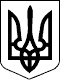 БЕРЕГІВСЬКА РАЙОННА ДЕРЖАВНА АДМІНІСТРАЦІЯЗАКАРПАТСЬКОЇ ОБЛАСТІР О З П О Р Я Д Ж Е Н Н Я__02.09.2020__                              Берегове                           №_____246___Про надання дозволу на вчинення від імені малолітньої дитини правочину – договору купівлі-продажу 1/2 частки квартириВідповідно до статей 6 і 39 Закону України „Про місцеві державні адміністрації”,  статей 17 і 18  Закону України „Про  охорону дитинства”, статті 12 Закону України „Про основи соціального захисту бездомних громадян і безпритульних дітей”, статті 177 Сімейного кодексу України, Порядку провадження органами  опіки та  піклування  діяльності,  пов’язаної  із захистом  прав  дитини,  затвердженого постановою Кабінету Міністрів України від 24 вересня 2008 р. № 866 „Питання діяльності органів опіки та піклування, пов’язаної із захистом прав дитини” та рішення Комісії з питань захисту прав дитини Берегівської райдержадміністрації від 27 серпня 2020 року (протокол № 8):1.Надати громадянці _______, мешканці міста _____, вул.____, будинок ___, квартира ___, дозвіл на вчинення від імені малолітньої дитини ______, ______ року народження, правочину – договору купівлі-продажу 1/2 частки квартири № ____, яка знаходиться в будинку № ____ в селі ______, проспект _______Берегівського району.2.Контроль за виконанням цього розпорядження покласти на заступника голови державної адміністрації Бімбу Ф.Ф.Голова державної адміністрації                                     Іштван ПЕТРУШКА